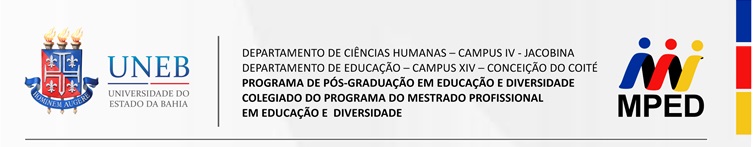 AUTODECLARAÇÃOAutodeclaração de reservas de vagas para negros e
sobrevagas para indígenas; quilombolas; ciganos; pessoas com deficiência,
transtorno do espectro autista e altas habilidades; transexuais, travestis e
transgênero, no âmbito da Universidade do Estado da Bahia (UNEB) de acordo com a Resolução CONSU 1339/2018.Eu,____________________________________________,CPF_______________________, RG_____________________________, declaro para os devidos fins que:(   ) Me autodeclaro negro(a) (   ) Me autodeclaro indígena(   ) Me autodeclaro cigano(a)(   ) Me autodeclaro uma pessoa com deficiência ou Transtorno do Espectro do Autista ou Altas habilidades(   )  Me autodeclaro Travesti, Transexual ou Transgênero(   ) Possuo renda bruta familiar mensal inferior ou igual a 04 (quatro) vezes o salário mínimo vigente no ato da matrícula(   ) Cursei todo o 2º Ciclo do Ensino Fundamental e o Ensino Médio exclusivamente em escola públicaConceição do Coité/Jacobina, _____/___________________/2023._____________________________________________________________________Assinatura do estudante